О внесении изменений в Административный регламент по предоставлению муниципальным казенным учреждением «Благовещенский городской архивный и жилищный центр» муниципальной услуги «Принятие на учет или отказ в принятии на учет граждан в качестве нуждающихся в жилых помещениях, предоставляемых по договорам социального найма», утвержденный постановлением администрации города Благовещенска 
от 16.11.2012 № 5092В целях приведения в соответствие Закону Амурской области от 01.09.2005 № 38-ОЗ «О жилищной политике в Амурской области», на основании Федерального закона от 27.07.2010 № 210-ФЗ «Об организации предоставления государственных и муниципальных услуг»,п о с т а н о в л я ю:Внести в Административный регламент по предоставлению муниципальным казенным учреждением «Благовещенский городской архивный и жилищный центр» муниципальной услуги «Принятие на учет или отказ в принятии на учет граждан в качестве нуждающихся в жилых помещениях, предоставляемых по договорам социального найма», утвержденный постановлением администрации города Благовещенска от 16.11.2012 № 5092 (в редакции постановления администрации города Благовещенска от 24.02.2021 № 592) (далее – Регламент), следующие изменения:четвертый абзац подпункта «б)» пункта 2.12.2раздела 2 Регламентаисключить;пункт 2.20 раздела 2 Регламента изложить в новой редакции:«2.20. Основания для отказа в приеме документов и в предоставлении муниципальной услуги не предусмотрены.»;в четвертом абзаце пункта 3.4 раздела 3 Регламента цифры «25» заменить цифрами «15»;2. Настоящее постановление подлежит опубликованию в газете «Благовещенск» и размещению в официальном сетевом издании npa.admblag.ru.3. Контроль за исполнением настоящего постановления возложить на заместителя мэра города Благовещенска Хопатько В.А. Мэр города Благовещенска                                                             О.Г. Имамеев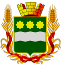 Администрация города БлаговещенскаАмурской областиПОСТАНОВЛЕНИЕАдминистрация города БлаговещенскаАмурской областиПОСТАНОВЛЕНИЕ__________№ __________г. Благовещенскг. Благовещенск